       Tête en feuilles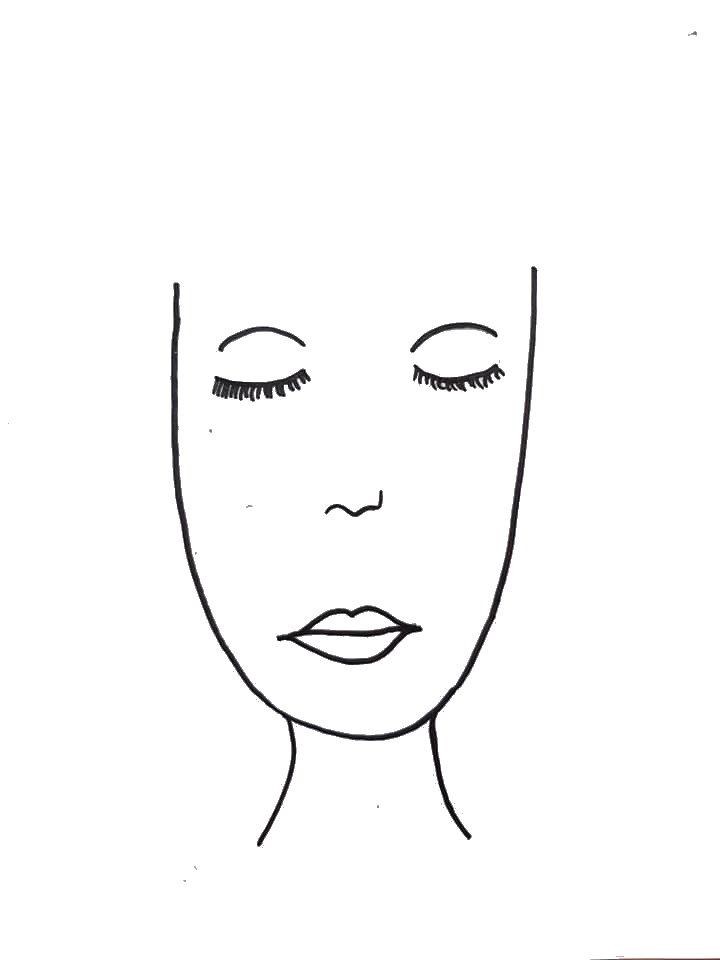 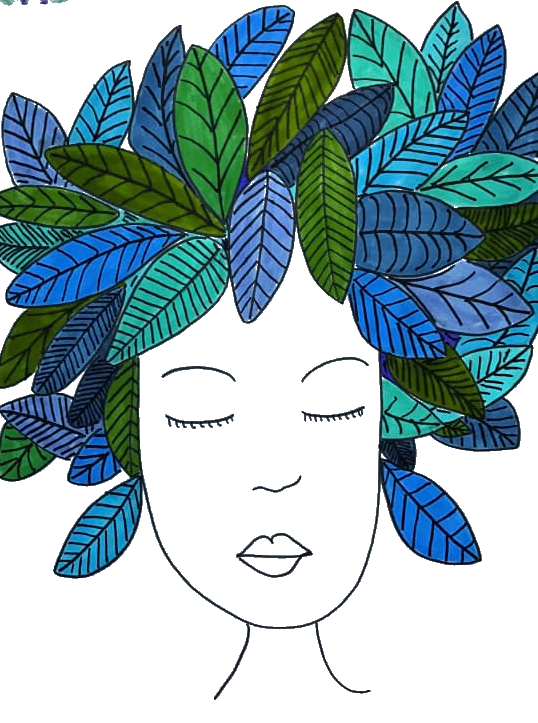 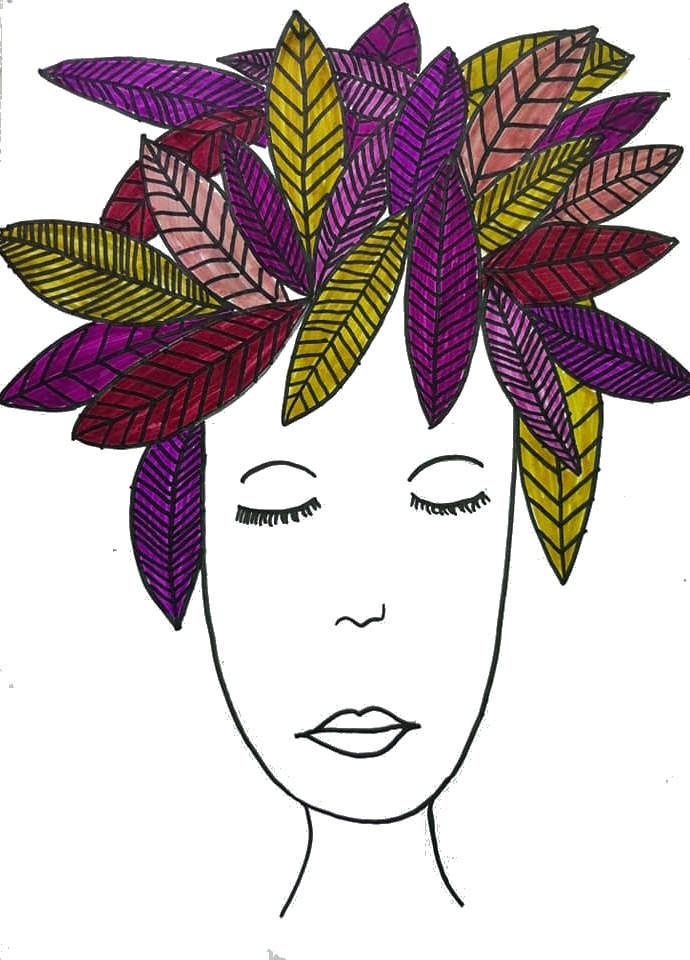 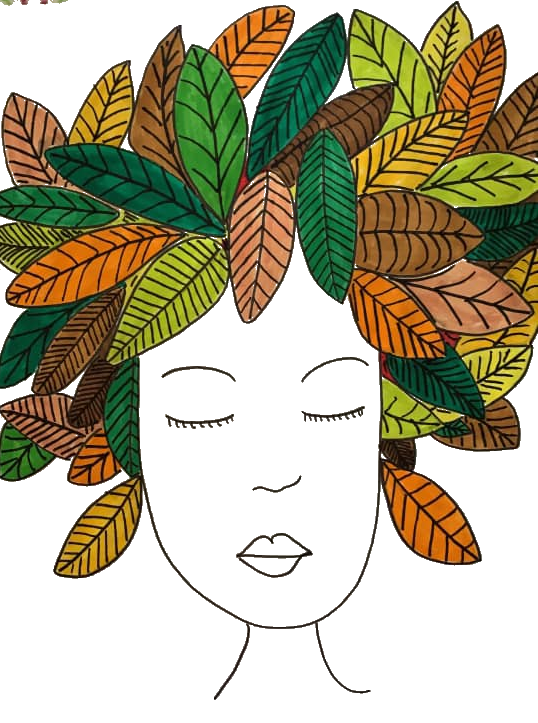 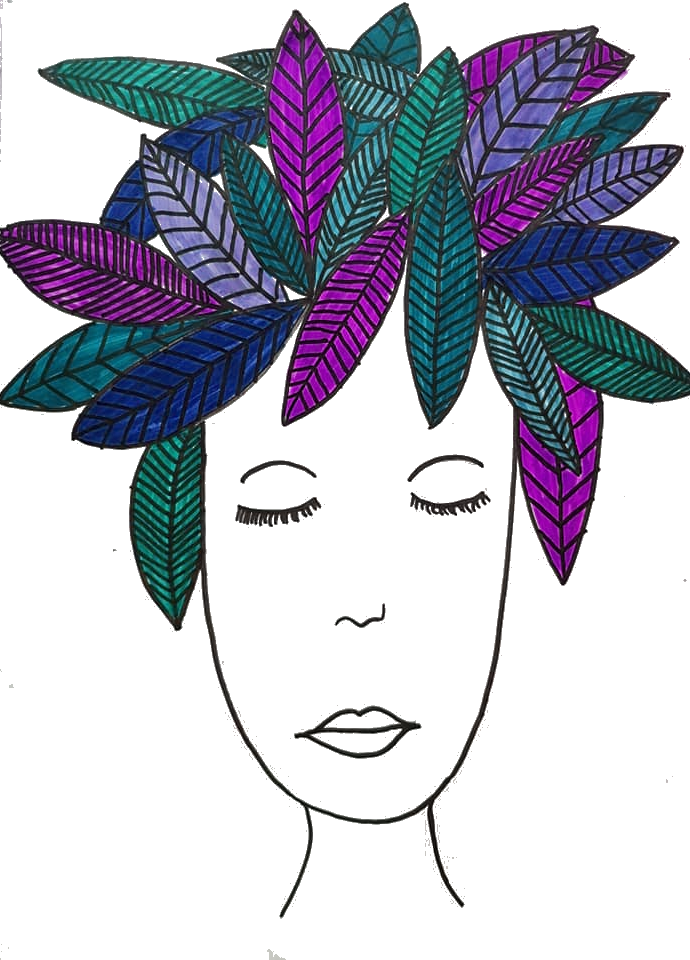 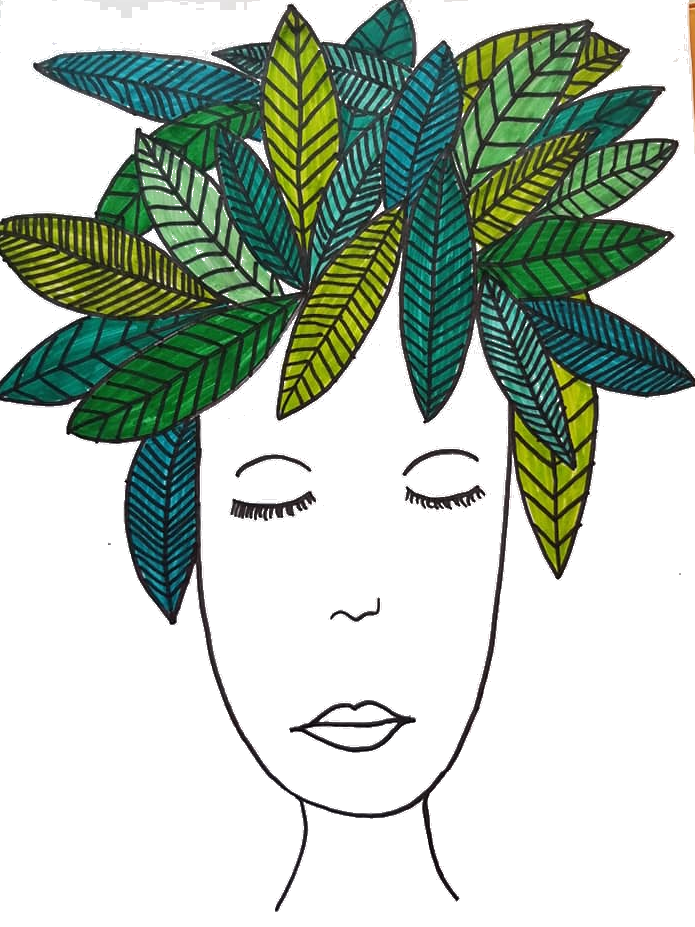 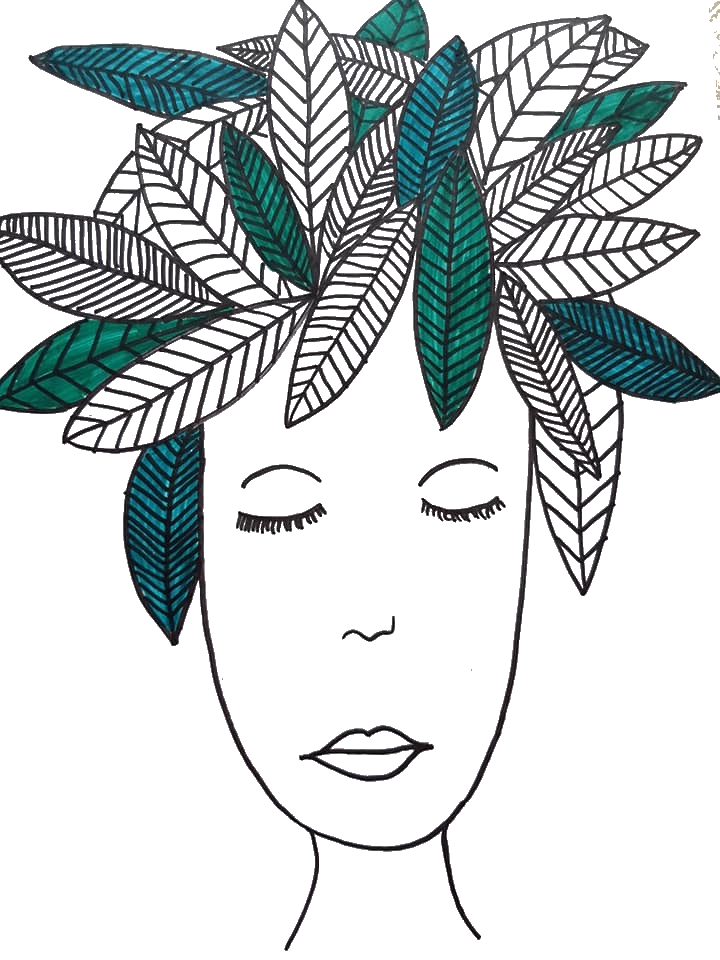 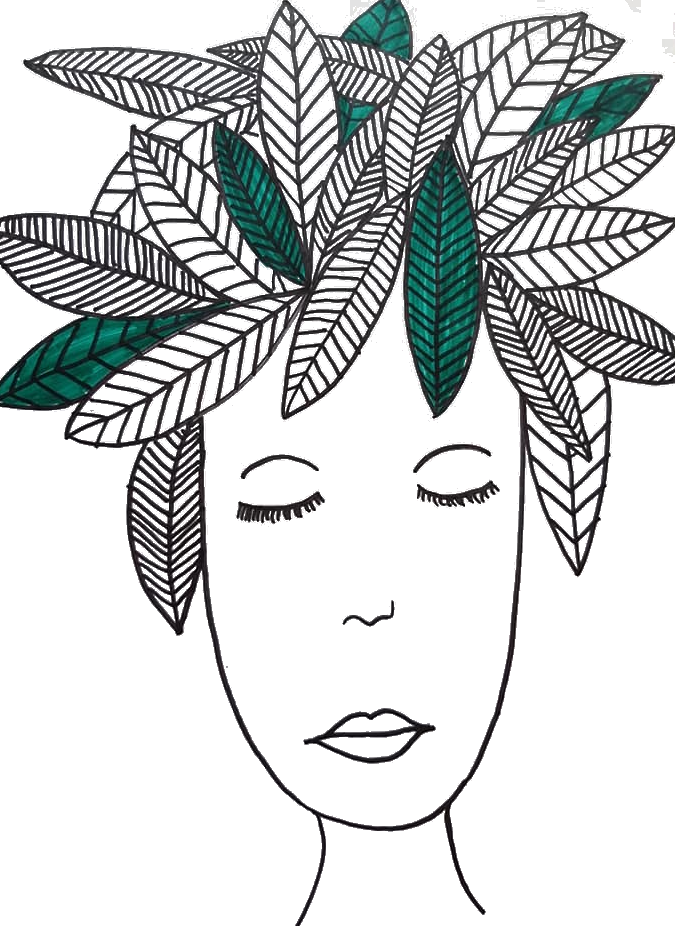 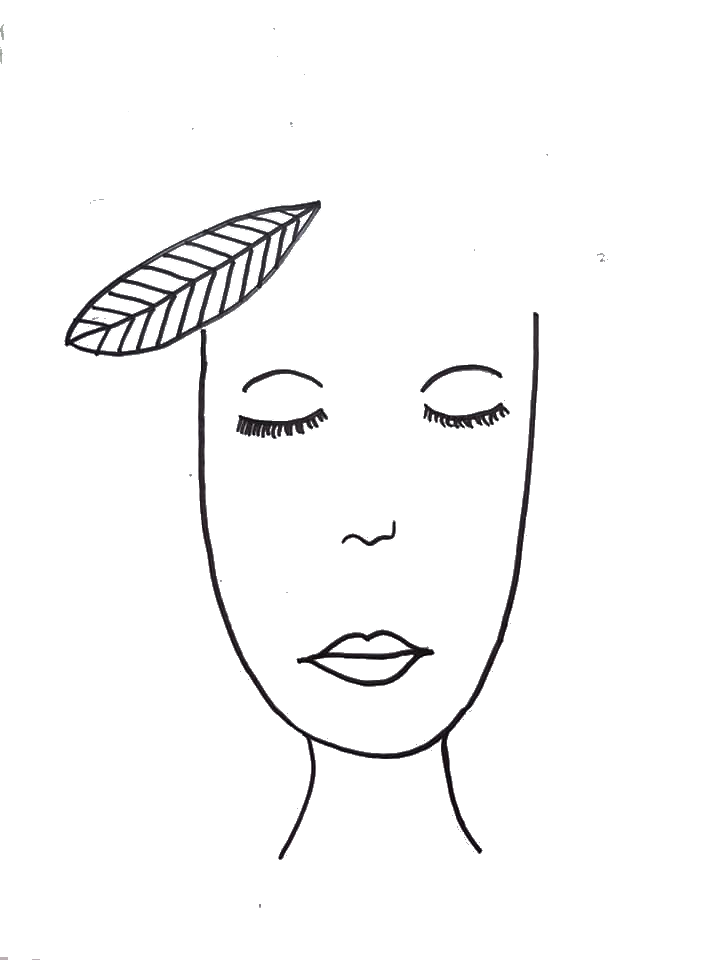 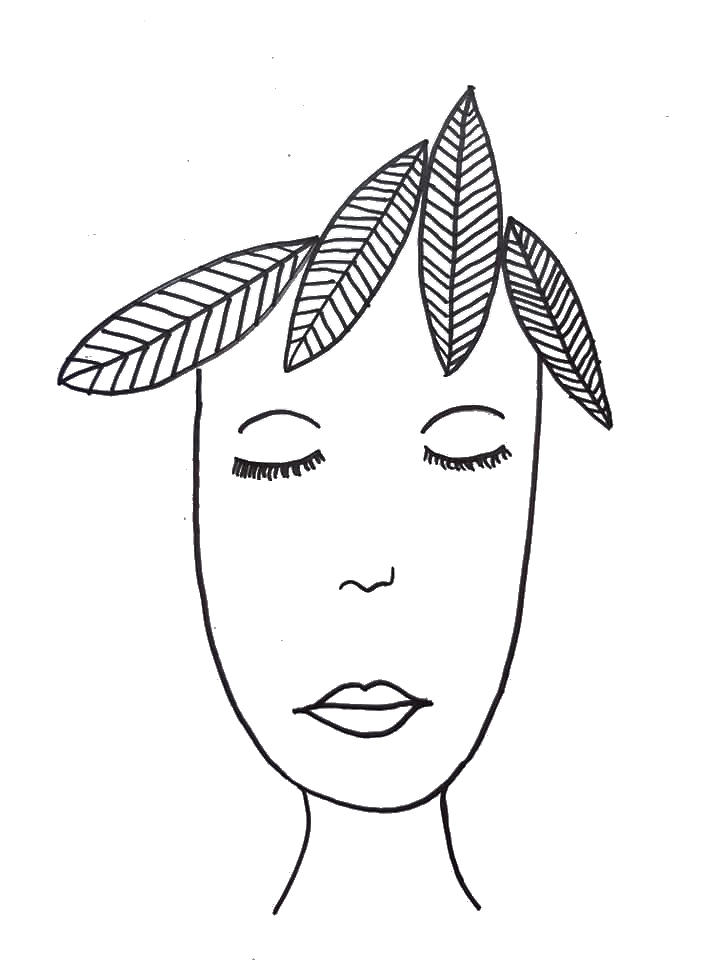 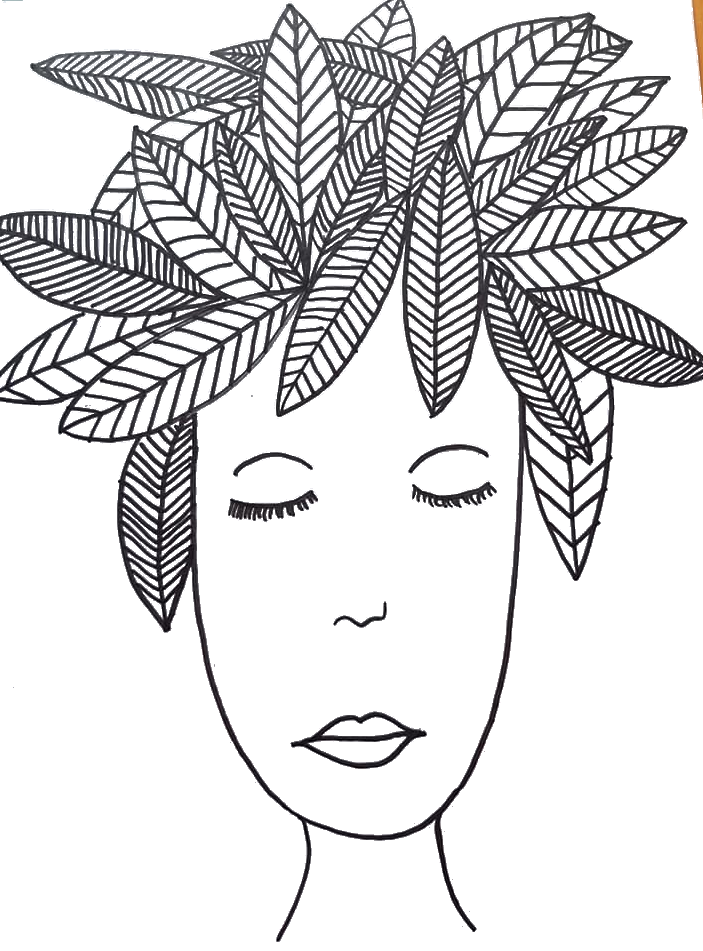 